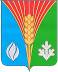 СОВЕТ ДЕПУТАТОВМуниципальное образование сельское поселение Ромашкинский сельсоветКурманаевского района Оренбургской области(четвертого созыва)РЕШЕНИЕ14.04.2023                                         			                                   №  113с. РомашкиноО принятии имущества муниципальной собственности муниципального образования Курманаевский район Оренбургской области в собственность муниципального образования Ромашкинский сельсовет Курманаевского района Оренбургской области	На основании Федерального закона от 06.10.2003 г. №131 –ФЗ « Об общих принципах организации местного самоуправления в Российской Федерации», постановления Администрации МО Курманаевский район  Оренбургской области от 30.03.2023 № 165-п «Об утверждении перечня объектов муниципального имущества муниципального образования Курманаевский район Оренбургской области, передаваемых в муниципальную собственность муниципального образования Ромашкинский сельсовет Курманаевского района Оренбургской области», Устава муниципального образования Ромашкинский сельсовет Курманаевского района Оренбургской области, Совет депутатов РЕШИЛ:1.Принять имущество муниципальной собственности муниципального образования Курманаевский район Оренбургской области в собственность муниципального образования Ромашкинский сельсовет Курманаевского района Оренбургской области согласно приложению.2.Контроль за исполнением настоящего решения возложить на постоянную комиссию по вопросам бюджетной, налоговой, финансовой политики, собственности и экономическим вопросам (председатель Мотина Т.В.). 3.Решение вступает в силу со дня его подписания.Глава муниципального образования                                             С.Ю. АндрееваПредседатель Совета депутатов                                                      А.А. ВасильевРазослано: в дело, прокурору, районной администрацииПриложение к решению Совета депутатовмуниципального образования Ромашкинский сельсоветот 14.04.2023 № 113Перечень имущества муниципальной собственности муниципального образования Курманаевский район Оренбургской области принимаемого в муниципальную собственность муниципального образования Ромашкинский сельсовет Курманаевского района Оренбургской области№п/пНаименованиеобъектаИнвентарный номер Балансовая стоимостьГод ввода в эксплуатацию1Контейнер для твердых бытовых отходов, материал пластмасса, цвет синий, объем 1100л.0090610136003514 933,3320222Контейнер для твердых бытовых отходов, материал пластмасса, цвет желтый, объем 1100л.0090610136004815 566,6720223Контейнер для твердых бытовых отходов, материал пластмасса, цвет красный, объем 1100л.0090610136006115 400,002022